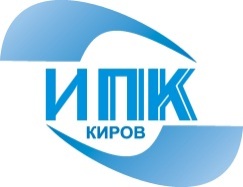 ФГБОУ ДПО «Кировский институт агробизнеса и кадрового обеспечения»                                   ООО ПО «Сиббиофарм»ПРОГРАММА Научно-практического семинара «Актуальные вопросы кормления крупного рогатого скота в условиях интенсификации»   15.02.2017                                                                                                                 г.КировПо окончании семинара все участники приглашаются на фуршет.Место проведения семинара: г. Киров, ул. Производственная, дом 20, ФГБОУ ДПО КИППКК АПК. Проезд автобусами маршрута № 38 до остановки «Солнечная».Контактный телефон для справок: 62-95-87ВремяТема выступления, мероприятияФ.И.О. выступающего9.30-10.00Регистрация участников, чай, кофе10.00-10.30Открытие семинара. Приветственное слово. Краткий обзор направлений деятельности компании. Инновации в биотехнологической отрасли Мезенцев Павел Иванович - директор Московского филиала ООО ПО «Сиббиофарм»10.30-13.00Кормление высокопродуктивных коровБуряков Николай Петрович - заведующий кафедрой кормления и разведения животных РГАУ-МСХА имени К.А. Тимирязева, доктор биологических наук, профессор13.00-13.40Кофе-пауза13.40-14.00Опыт использования препарата «Румистарт» на базе ФГУП «Кировская лугоболотная опытная станция»Мокрушина Ольга Геннадьевна – заведующая лабораторией приготовления и использования кормов ФГУП «КЛОС» Россельхозакадемии, к.с.х14.00-15.00Опыт применения биопрепаратов ООО ПО «Сиббиофарм» в кормлении КРС, в том числе препарата Румистарт с целью профилактики и лечения ацидоза Молоканов Андрей Геннадьевич - технический специалист по КРС ООО ПО «Сиббиофарм»15.00-16.00Применение различных комбинаций консервантов ООО ПО «Сиббиофарм» в зависимости от ботанического состава и фазы вегетации растений, а также необходимость использования адсорбентов микотоксинов в кормлении коров Голубев Вячеслав Сергеевич - технический специалист по КРС ООО ПО «Сиббиофарм»